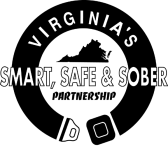 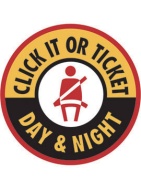 DMV: Virginia Highway Safety Office                                                            Report Date:         /        /     2015 CLICK IT OR TICKET May Campaign Final Report WorksheetOfficers can use this form to report summons data and hours worked. Grant managers can compile the totals from the forms submitted by all officers for reporting in TREDS.Section 1	Officer Information:Agency name: Officer name & title: Email address:    Phone number: Section 2	Campaign Details       CIOT May Campaign: May 18-31, 2015  Section 3	Number of hours worked per officerFor reporting in TREDS:  The number of hours worked should reflect all of the total regular work hours (i.e. # of officers multiplied by # of regular hours) as well as the total overtime hours of the entire department (street patrol) during the November enforcement campaign, including grant allotted hours.  For example, 10 officers X 40 hour paid work week = 400 regular hours for one week.  Overtime hours should reflect all the OT paid for those same 10 officers for the entire campaign.Section 4 	Complete ALL Fields:  (While working on federal grants, ZERO tolerance is expected)Enter a number for each field, even if ”0”Section 5      Media activity:      Enter a number for each field, even if ”0Section 6      Comments:  (Use an additional page if necessary)                                                Revised 4.2.2015